3. Дидактическая игра «Тонет – не тонет»Цель: Закрепить знания детей о свойствах воды; (прозрачность, плавучесть зависит не от размеров предмета, а от его тяжести).Материал: аквариум с водой, различные предметы (из стекла, пластмассы, дерева, металла.)Ход: дети поочерѐдно опускают предметы в воду, наблюдают за происходящим, определяют какие предметы тонут, а какие остаются на еѐ поверхности, рассказывают о свойствах воды, что она прозрачна. «Что плавает, что тонет? Все ли предметы одинаково держатся на воде? Все ли предметы, которые плавают, одинаковы по размеру? Отчего зависит плавучесть предметов?»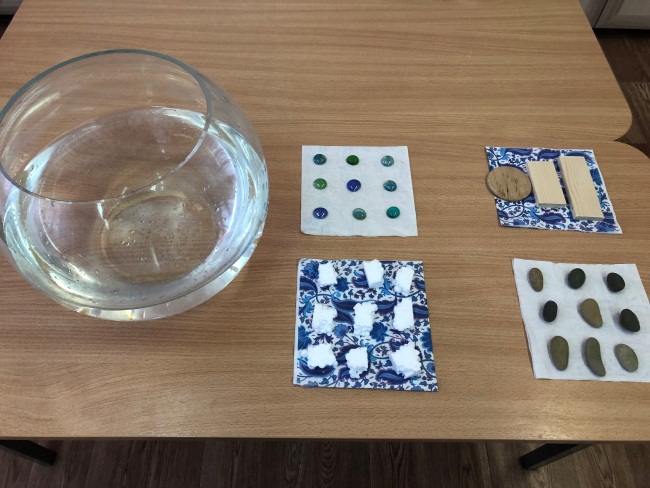 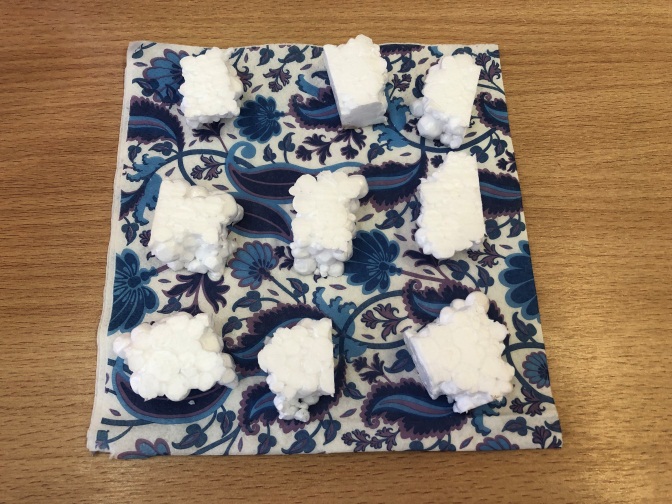 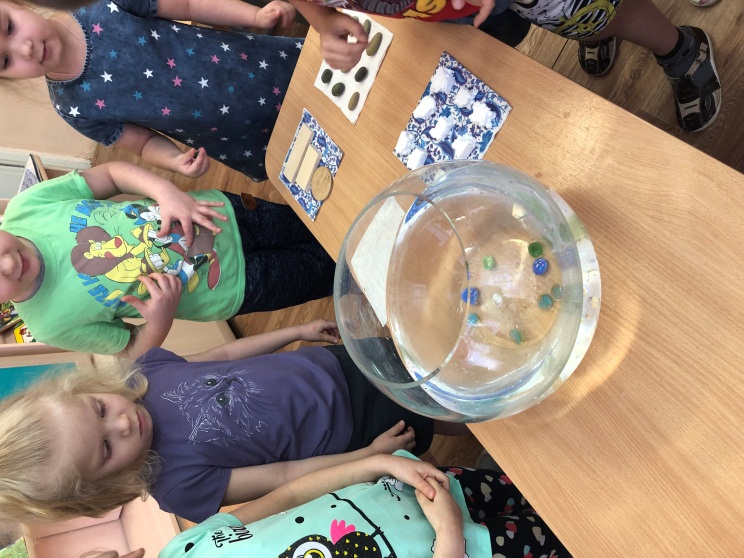 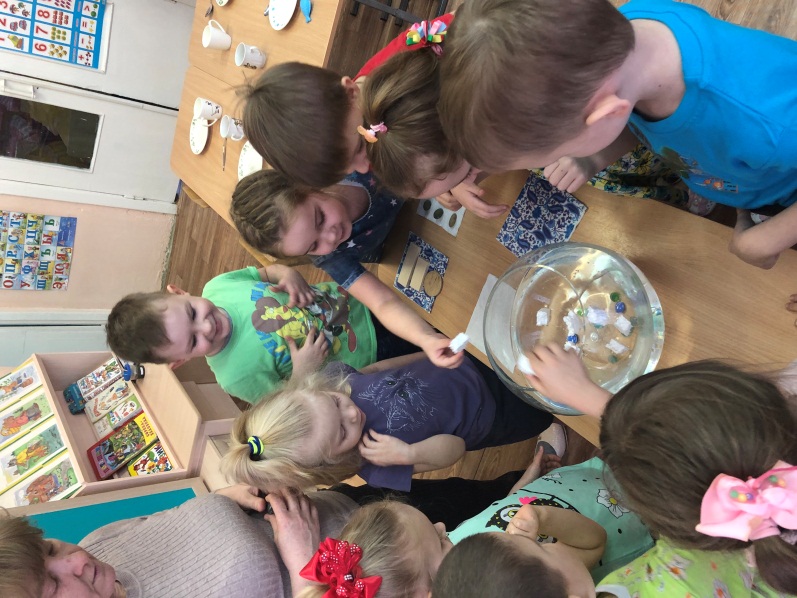 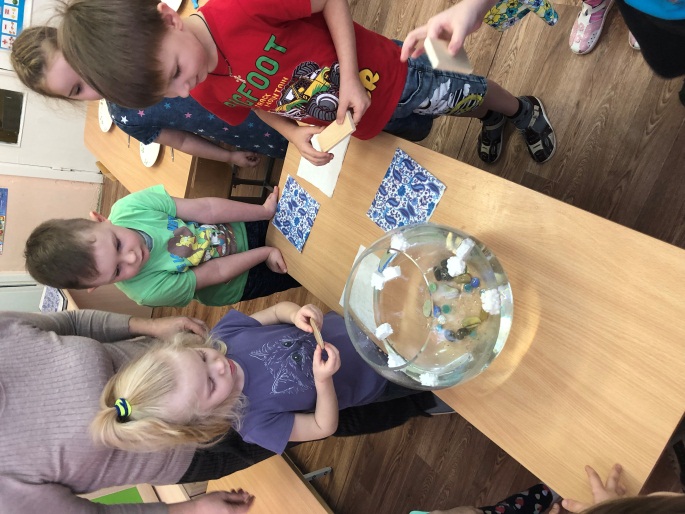 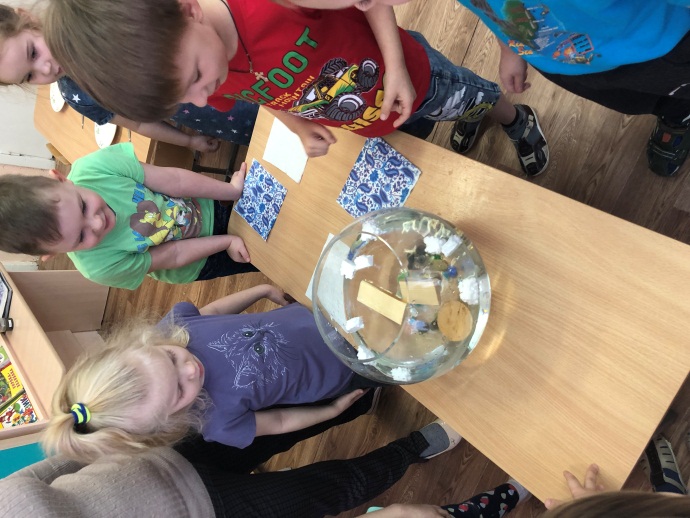 